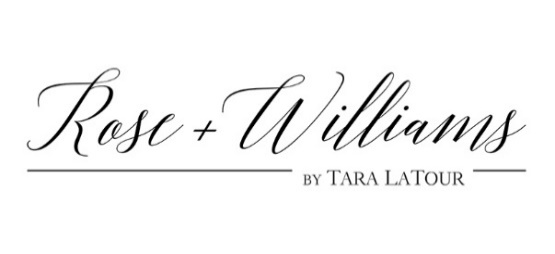 2 0 2 0   C U S T O M I Z A T I O N SStyle Number WholesaleRetailColorsColorsColorsSizesAdd Length 4"Add 12" TrainBennett13683050Ivory, Ecru, Blush, Diamond White (other colors upon request, surcharge) Sampled in BlackIvory, Ecru, Blush, Diamond White (other colors upon request, surcharge) Sampled in BlackIvory, Ecru, Blush, Diamond White (other colors upon request, surcharge) Sampled in Black2-20$75$75Carver15453400NetIvory*, BlackIvory*, BlackIvory*, BlackSatinIvory, Ecru*, Blush, Diamond White (other colors upon request, surcharge)Ivory, Ecru*, Blush, Diamond White (other colors upon request, surcharge)Ivory, Ecru*, Blush, Diamond White (other colors upon request, surcharge)2-20$75$75Cedar16593650Off White*Off White*Off White*2-20$75$75Chaska Top 1 (Lace)5911300TopIvory*Ivory*Ivory*2-20nanaChaska Top 25911300TopIvory*  (without zipper -$68 wholesale)Ivory*  (without zipper -$68 wholesale)Ivory*  (without zipper -$68 wholesale)2-20nanaChaska Skirt7271600SkirtIvory*Ivory*Ivory*2-20$75$75Ember17503850Off White*Off White*Off White*2-20$75$75Engler13182900Off White*Off White*Off White*2-20$75$75Engler Satin11592550Ivory, Ecru, Blush, Diamond White (other colors upon request, surcharge) Not SampledIvory, Ecru, Blush, Diamond White (other colors upon request, surcharge) Not SampledIvory, Ecru, Blush, Diamond White (other colors upon request, surcharge) Not Sampled2-20$75$75Hazeltine – Silk Chiffon16143550BodiceIvory/Ivory*, Ivory/NudeIvory/Ivory*, Ivory/NudeIvory/Ivory*, Ivory/NudeSkirtIvory*, Dark Ivory Ivory*, Dark Ivory Ivory*, Dark Ivory 2-20$75naHazeltine – Poly Chiffon14323150BodiceIvory/Ivory, Ivory/NudeIvory/Ivory, Ivory/NudeIvory/Ivory, Ivory/NudeNOT SAMPLEDSkirtIvoryIvoryIvory2-20$75naHickory17953950Ivory/Ivory, Ivory/Ecru*Ivory/Ivory, Ivory/Ecru*Ivory/Ivory, Ivory/Ecru*2-20$75$75Maple15453400Ivory/Ivory, Ivory/Ecru*Ivory/Ivory, Ivory/Ecru*Ivory/Ivory, Ivory/Ecru*2-20$75NAMaple with Train17053750Ivory/Ivory, Ivory/Ecru*Ivory/Ivory, Ivory/Ecru*Ivory/Ivory, Ivory/Ecru*2.20$75$150Minne14543200NetIvory*, BlackIvory*, BlackIvory*, BlackSatinIvory*, Ecru, Blush, Diamond White (other colors upon request, surcharge)Ivory*, Ecru, Blush, Diamond White (other colors upon request, surcharge)Ivory*, Ecru, Blush, Diamond White (other colors upon request, surcharge)2-20$75$75Moers 14323150BrocadeIvory*Ivory*Ivory*2-20$75$75Moers13182900SatinIvory, Ecru, Blush, Diamond White (other colors upon request, surcharge) Sampled in LilacIvory, Ecru, Blush, Diamond White (other colors upon request, surcharge) Sampled in LilacIvory, Ecru, Blush, Diamond White (other colors upon request, surcharge) Sampled in Lilac2-20$75$75Pine14323150Off White*Off White*Off White*2-20$75naPioneer17723900White Sand*White Sand*White Sand*2-20$75naSpruce13863050Diamond White*Diamond White*Diamond White*2-20$75$75Stoughton18414050Ivory/Ivory, Ivory/Grey*Ivory/Ivory, Ivory/Grey*Ivory/Ivory, Ivory/Grey*2-20$75$75Stoughton All-Satin14773250Ivory, Ecru, Blush, Diamond White (other colors upon request, surcharge) Not SampledIvory, Ecru, Blush, Diamond White (other colors upon request, surcharge) Not SampledIvory, Ecru, Blush, Diamond White (other colors upon request, surcharge) Not Sampled2-20$75$75Victoria13412950Ivory/Ivory*, Ivory/Ecru, Ivory/Blush, Ivory/Diamond WhiteIvory/Ivory*, Ivory/Ecru, Ivory/Blush, Ivory/Diamond WhiteIvory/Ivory*, Ivory/Ecru, Ivory/Blush, Ivory/Diamond White2-20$75$75*denotes original sample color | all dress built with a full B cup / all sizes larger than then size chart, we will make a pattern at no charge*denotes original sample color | all dress built with a full B cup / all sizes larger than then size chart, we will make a pattern at no charge*denotes original sample color | all dress built with a full B cup / all sizes larger than then size chart, we will make a pattern at no charge*denotes original sample color | all dress built with a full B cup / all sizes larger than then size chart, we will make a pattern at no charge*denotes original sample color | all dress built with a full B cup / all sizes larger than then size chart, we will make a pattern at no charge*denotes original sample color | all dress built with a full B cup / all sizes larger than then size chart, we will make a pattern at no charge*denotes original sample color | all dress built with a full B cup / all sizes larger than then size chart, we will make a pattern at no charge*denotes original sample color | all dress built with a full B cup / all sizes larger than then size chart, we will make a pattern at no charge*denotes original sample color | all dress built with a full B cup / all sizes larger than then size chart, we will make a pattern at no charge*denotes original sample color | all dress built with a full B cup / all sizes larger than then size chart, we will make a pattern at no chargeOpen Up Cup or Subtract Cup / Raise Neckline or Backline Pattern ChangeOpen Up Cup or Subtract Cup / Raise Neckline or Backline Pattern ChangeOpen Up Cup or Subtract Cup / Raise Neckline or Backline Pattern ChangeOpen Up Cup or Subtract Cup / Raise Neckline or Backline Pattern ChangeOpen Up Cup or Subtract Cup / Raise Neckline or Backline Pattern Change$75Buttons - Satin Covered (Diamond White, Ivory, Cream, Ecru or Black)Buttons - Satin Covered (Diamond White, Ivory, Cream, Ecru or Black)Buttons - Satin Covered (Diamond White, Ivory, Cream, Ecru or Black)$6 eachCustom (Bodice Only) PatternCustom (Bodice Only) PatternCustom (Bodice Only) PatternCustom (Bodice Only) PatternCustom (Bodice Only) Pattern$150Metal Exposed Zipper (ivory or black tape w/ gold or silver teeth)Metal Exposed Zipper (ivory or black tape w/ gold or silver teeth)Metal Exposed Zipper (ivory or black tape w/ gold or silver teeth)$30Full Custom Pattern (Hem Not included)Full Custom Pattern (Hem Not included)Full Custom Pattern (Hem Not included)Full Custom Pattern (Hem Not included)Full Custom Pattern (Hem Not included)$200Braided Straps (in English Net)Braided Straps (in English Net)Braided Straps (in English Net)$30Subtracting or Adding to Bodice LengthSubtracting or Adding to Bodice LengthSubtracting or Adding to Bodice LengthSubtracting or Adding to Bodice LengthSubtracting or Adding to Bodice Length$50RUSH (8 weeks)RUSH (8 weeks)RUSH (8 weeks)$150Line bodice with Opaque CDCLine bodice with Opaque CDCLine bodice with Opaque CDCLine bodice with Opaque CDCLine bodice with Opaque CDC$75RUSH (4 weeks)RUSH (4 weeks)RUSH (4 weeks)$300